Mapping & Visualisation Tools: Request for Quote: (One Year Interim Solution) Table of Contents 1.0	Instructions to Tenderers	32.0	Summary	33.0	Project Plan Timeline	34.1	Values	44.2	Information Strategy	55.0	Requirements	65.1	Business	65.2	Users	65.3	Data Management	75.4	Geo-spatial analysis	75.5	Publication	85.6	Visualisation	86.0	Form of Proposal	96.1	Compliance to Requirements	9(Pass/Fail)	96.2	Appendix B - Written Technical Evaluation	9(50% Points):	96.3	Commercial Evaluation	9(50% Points)	9Appendix B	10Written Technical Evaluation	10Quality Criteria Scoring Methodology:	10Appendix C – Commercial	11Scope	11Project Management	11Appendix C – Commercials	11Contract	12Instructions to TenderersThe East West Railway Company (EWR Co.) reserve the right to amend this Request for Quote (RFQ), and/or not to award a contract(s). Any canvassing may exclude tenderers from further consideration. Tenderers must be registered under CCS G-Cloud 11 Framework AgreementShould you have any questions – please email them as soon as possible to iain.puddephatt@eastwestrail.co.uk  Other than those requested, no supporting material should be included – as this may exclude tenderers from further consideration. Any costs incurred by tenderers will not be reimbursable by EWR Co. Bids submitted must remain open for acceptance for 90 days. Bids submitted will become the property of EWR Co. SummaryEWR Co is seeking an interim solution to provide Mapping and Visualisation facilities in order to support the development of a direct railway service between Oxford and Cambridge. To enhance the consultation processes, EWR Co aims to introduce dynamic 3D visualisations to aid stakeholder engagement.  Key elements of this tender are the provision of tools to enable:Management and analysis of Environmental Survey information; Detailed public-facing static and interactive maps to support statutory and non-statutory consultations;3 dimensional visualisations to support statutory and non-statutory consultations;Ad-hoc geo-spatial analysis; The duration of the contract shall be for a period of one year, while the requirements specification and procurement of a long-term strategic solution are developed and implemented.Project Plan TimelineBackground to the RequirementThe East West Rail Company Limited (EWR Co.) was set up by the Department for Transport in 2017 to pioneer a new business model that combines delivery of both rail infrastructure and customer experience for a new direct rail connection between Oxford and Cambridge. Our company purpose is ‘to be a force for change in the industry, for the people and communities we serve’.Serving communities across the area, our project will bring faster journey times and lower transport costs as well as easing pressure on local roads. 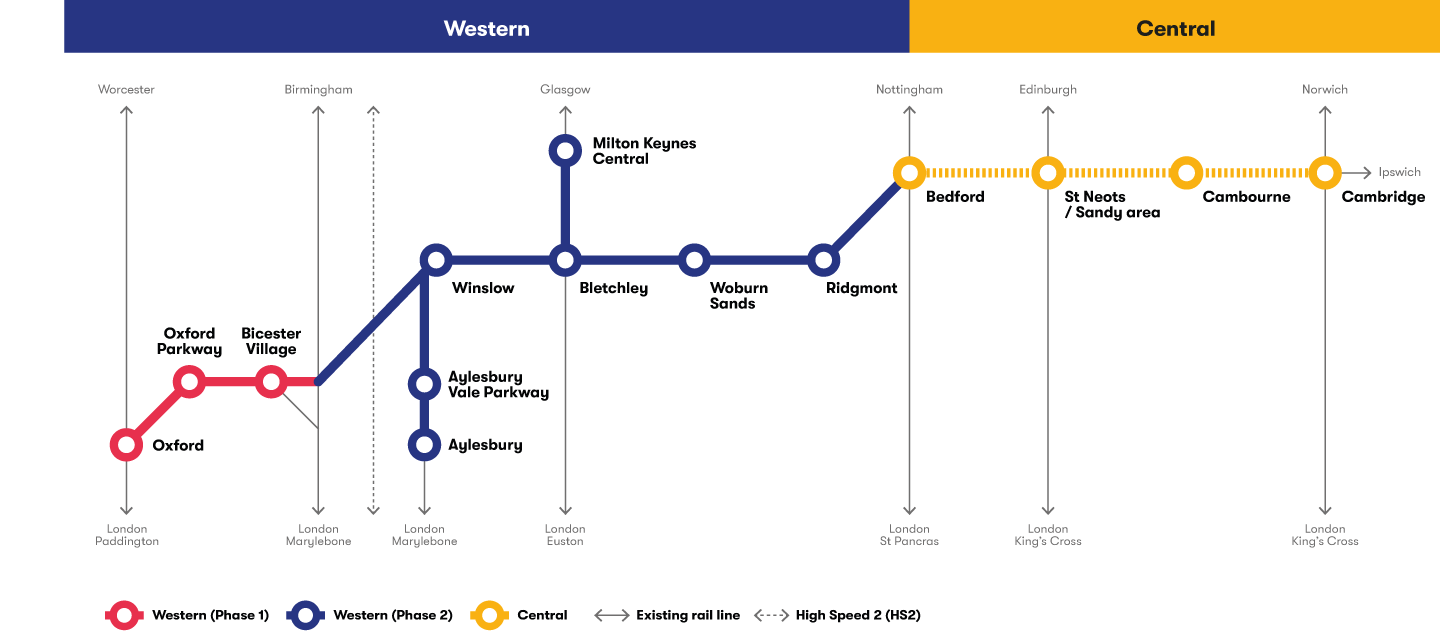 4.1	ValuesEWR Co is looking for a supplier who can function as an extension of the existing EWR Co team – delivering work and behaviour that always reflects our values:Being trusted – acting with honesty and integrity to inspire confidenceBeing bold – innovating, creating and positively disrupting – making a difference, challenging ourselves and others – embracing lessons learned and pioneering best possible outcomesBeing open – connecting with our network to unlock insight and value for everyone - working collaboratively and openly - being transparent and acting unambiguously with external stakeholdersHaving fun – enjoying what we do – embracing our own and others’ personalities, experiences and diversity of perspective Information StrategyEWR Co’s Asset Information Strategy is founded on the following tenets:•	Data is managed as an asset;•	Data is system agnostic;•	Asset Centric Model;•	Asset Ontology;•	Connected Data;•	Optimised Digital Engineering practices;•	Appropriate Process, Procedures and Governance;•	Encouragement of Open Source Information Technology Solutions.All the principles are aligned with the ‘Gemini Principles’ and contribute to effective and economic whole life management of assets.RequirementsEWR Co is open to novel ways to implement the requirements listed below and acknowledges that a suite of software tools may provide the most cost-effective solution.  e.g. a prospective implementation might be envisaged to use three software components: 1) a Web based 3D GIS viewer for basic map viewing and analysis2) desk-top client(s) for data creation, importing, editing and complex querying3) specialist 3D tool for rendering and visualisation.BusinessUsersData ManagementGeo-spatial analysis PublicationVisualisationForm of ProposalCompliance to Requirements (Pass/Fail)Completion of separate Appendix A – Requirements. Tenderers are requested to complete and confirm compliance.Note: Tenderers are required to select either Yes or No to each of the requirements below and add comments to each requirement. Mandatory requirements are a pass or fail - if you select no against a Mandatory requirement, you are confirming you cannot meet the minimum and therefore will not be able to participate in this RFQ	Appendix B - Written Technical Evaluation (50% Points):In line with Appendix B (Written Technical Evaluation), tenderers are requested to provide the following:Proposed methodology in relation to output development 	Stakeholder Engagement 	Utilisation of the Project Team 	The total response document should be no greater than 9 pages in length, excluding appendices. Commercial Evaluation(50% Points)Tenderer is to complete Appendix C – Commercial Evaluation. A description of the software tools is to be provided, with comments and key assumptions to support the commercial submission.Appendix BWritten Technical EvaluationQuality Criteria Scoring Methodology: The scores for the quality element of Written Proposals and the entirety of the Presentation will be allocated in line with the following marking methodology: Appendix C – CommercialScopeThe anticipated contract term is 12 months, with the award in line with the Project Plan set out in Section 3.The key elements of this tender are the provision of tools to enable:Management and analysis Environmental Survey information; Detailed public-facing static, interactive maps to support statutory and non-statutory consultations;3 dimensional visualisations to support statutory and non-statutory consultations;Ad-hoc geo-spatial analysis; Although the main elements of the contract are envisaged as a fixed price tender, being delivered by cloud-based system(s), there is scope for alternative proposals, especially where heavy duty information processing may be required.Where elements are proposed that are not fixed price then a Rate Card should be supplied, along with an estimate of the required resources.Project ManagementThe supplier shall provide a project implementation plan, within one week of contract award and appoint a nominated project manager for the implementation phase, and a contract manager for the operational phase.  East West Railway’s ‘Head of Asset Management & Information’ or another nominated representative shall manage the implantation from the client’s perspective.Appendix C – Commercials Tenderer is to complete Appendix C – Commercial Evaluation. The best (lowest) price receives the maximum score available in this section: the remaining bids will receive a score pro rata to the best price using the following calculation:Lowest bid = maximum points of 50%   Lowest Bid     	x 50% (maximum points available)Tenderers BidContractFramework Agreement EWR Co. is inviting bids from Tenderers on the pre-tendered Government Procurement Service Framework. The details are as follows: Framework ID:			RM1557.11Framework Agreement Title:  	G-Cloud 11https://www.crowncommercial.gov.uk/agreements/RM1557.11The Crown Commercial Service Framework call-off agreement will be utilised for this tender. Tenderers must be registered on the framework to participate in this tender. As part of tendering, each Tenderer has accepted the terms and conditions which make up the Call Off Contract.  Tenderers cannot propose additional terms nor insert any of their standard terms of business. Description DateRequest For Quote (RFQ) issued & Supplier Selection Questionnaire (SSQ) Published05 – 05 - 2020Supplier Clarification Period Ends22 – 05 - 2020RFQ Submission Date26 – 05 - 2020EWR Co bid clarification process02 – 06 - 2020Release of Final Award/Regret of Letters05 – 06 - 2020ClauseSpecificationStatusCloud hosting and data processing within the UK or EU. MandatoryWeb viewer(s) compatible with any HTML5 browser.Highly DesirableSupport Single Sign-on from EWR Co SSO environment, via SAML.DesirableLicencing not based on a named-user basis.Highly DesirablePerformance: The mapping platform should be capable of meeting performance targets.• Average draw speed of base/context map <= l sec• Average search results <= 2 secDesirableThe system should be capable of reporting its performance characteristics.DesirableSupplier certification to ISO9001 & ISO27001.MandatoryAll staff with access to EWR Co data to have BPSS or CS security clearance.MandatoryProvide genuine value for money for the taxpayer.MandatoryClauseSpecificationStatusProvide ‘Read-Only’ only access to EWR Co and Supply Chain partners. (max 100 users)MandatoryProvide ‘Edit’ access for up to 5 EWR Co users.  MandatoryEnable a public facing Map Viewer to support the consultation processHighly DesirableAbility to save user workspaces, including layer visibility and symbology.Highly DesirableClauseSpecificationStatusSupport import and export of information in ‘Open Standards’ and interoperable formats.MandatoryData Transformation Capability (ETL), to import 3D CAD Models and non-graphic data in an automated, or semi-automated, manner for mapping and visualisation purposes. (dwg, dgn and iFC file formats minimum requirement).MandatoryAbility to import data from third party hand-held data collection toolsets, using open formats.MandatorySupport industry standard interchange methods e.g. RESTful Web Service protocols and Web Map Services (WMS).Highly DesirableEnable data capture – GIS Desktop tools, web capture, mobile.MandatoryProvide management of external mapping datasets (e.g. OS data)DesirableClauseSpecificationStatusSupport Planning & Analysis (Environmental Surveys, Ground Investigation, Traffic & Logistics, Environmental Impact assessments, etc).MandatorySupport Land and Property management.MandatorySupport Stakeholder engagement (mailing lists, etc).MandatoryAbility to search data geo-spatially e.g. by point, line, polygon or buffer. MandatoryAbility to select data from text matching within attributes.MandatoryProduction of automated clash analytics / geo-spatial intersections, that inform the development of risk mitigation plans.MandatorySupport Linear referencing.MandatoryClauseSpecificationStatusProduction of high-quality public-facing dynamic and static maps, to support public engagement and consultation activities.MandatoryPublication of web services and data stores for collaboration.Highly DesirableProvide the ability to create standard templates including, but not limited to - title, legend, logo, date and scale.  Where practical, template information should be automatically updated e.g. data, scale.MandatoryClauseSpecificationStatusWeb viewer that supports 2D and 3D views and non-graphical information.MandatoryCreation of high-quality fly-throughs and viewpoints to allow stakeholders to gain insight of how the railway might look from their village/house, for visual impact assessment etc.Highly DesirableSupport of dynamic 3D visualisation / VR / AR to support stakeholder engagement.DesirableWritten Proposal – 50 Points Available Written Proposal – 50 Points Available Written Proposal – 50 Points Available Criteria Description Points Available Ability to meet the requirements described in Section 5. Please describe in detail the tool(s) intended to be delivered to deliver the requirements with evidence to support that they meet the detailed requirements in Section 5.Diagrams and flow-charts should be used to substantiate your evidence.30Evidence of providing similar tools to public sector bodies. Provision of evidence of successful delivery of similar tools to the public sector. Please provide a minimum of two examples.5Evidence of innovation and value for the taxpayer. Please provide evidence of how your solution provides innovation the delivery of Mapping and Visualisation and delivers the optimal value for the British taxpayer.Please provide a minimum of two examples.5Ability to deliver solutions in a timely and agile manner.Please provide an indicative project plan along with evidence of how your solution has been deployed in a timely manner. Please provide a minimum of two examples.10Mark Comment 20% Failed to provide confidence that the proposal will meet the requirements.  An unacceptable response with serious reservations. 40% A poor response with reservations.  The response lacks convincing detail with risk that the proposal will not be successful in meeting all the requirements. 60% Meets the requirements – the response generally meets the requirements but lacks sufficient detail to warrant a higher mark. 80% A good response that meets the requirements with good supporting evidence.  Demonstrates good understanding. 100% An excellent comprehensive response that meets the requirements.  Indicates an excellent response with detailed supporting evidence and no weaknesses resulting in a high level of confidence. 